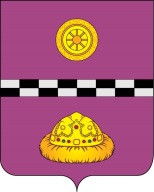                                         ПОСТАНОВЛЕНИЕот   29 сентября 2014  г.                                                                        №   827О порядке и условиях компенсации расходов на оплату проезда к месту использования отпуска и обратно муниципальным служащим администрации муниципального района«Княжпогостский» и отраслевых (функциональных) подразделений и иного органа администрации»Руководствуясь Федеральным законом от 2 марта 2007 г. N 25-ФЗ "О муниципальной службе в Российской Федерации", Законом Республики Коми от 21 декабря 2007 г. N 133-РЗ "О некоторых вопросах муниципальной службы в Республике Коми"ПОСТАНОВЛЯЮ:Утвердить Положение о порядке и условиях компенсации расходов на оплату проезда к месту использования отпуска и обратно муниципальным служащим администрации муниципального района «Княжпогостский» и отраслевых (функциональных) подразделений и иного органа администрации (далее-служащие) согласно приложению к настоящему постановлению.Признать утратившими силу:- Постановление руководителя администрации муниципального района «Княжпогостский» от 25 января 2008 года № 31 «Об оплате проезда муниципальным служащим администрации муниципального района «Княжпогостский» признать  утратившим силу»;- Постановление руководителя администрации муниципального района «Княжпогостский» от 14 июля 2008 года № 353 «О внесении дополнений в постановление руководителя администрации муниципального района от 25 января 2008 года № 31»;- Постановление администрации муниципального района «Княжпогостский» от 28 июля 2010 г. № 606 «О внесении изменений в постановление руководителя администрации муниципального района «Княжпогостский» от 25.01.2008 №31»;-Постановление администрации муниципального района «Княжпогостский» от 17 ноября 2010 г. № 846 «О внесении изменений и дополнений в постановление руководителя администрации муниципального района «Княжпогостский» от 25 января 2008 г. № 31»;- Постановление администрации муниципального района «Княжпогостский» от 29 июня 2012 г. № 455 «О внесении изменений в постановление руководителя администрации муниципального района «Княжпогостский» от 25 января 2008 г. № 31».Контроль за исполнением настоящего постановления возложить на начальника управления делами администрации муниципального района «Княжпогостский» Соколову Ю.А.Настоящее постановление вступает в силу с момента его официального опубликования.Руководитель      администрации                                                      В. И. ИвочкинПриложениек Постановлениюадминистрации муниципального района"Княжпогостский"от   29 сентября 2014 г. N 827     ПОЛОЖЕНИЕо порядке и условиях компенсации расходов на оплату проезда к месту использования отпуска и обратно муниципальным служащим администрации муниципального района «Княжпогостский» и отраслевых (функциональных) подразделений и иного органа администрации.1. Настоящим Положением, разработанным в соответствии с Федеральным законом от 2 марта 2007 г. N 25-ФЗ "О муниципальной службе в Российской Федерации", Законом Республики Коми от 21 декабря 2007 г. N 133-РЗ "О некоторых вопросах муниципальной службы в Республике Коми", определяются порядок и условия компенсации расходов на оплату проезда к месту использования отпуска и обратно  за счет средств местного бюджета муниципального района «Княжпогостский».2. Служащий имеет право на компенсацию расходов на оплату проезда к месту  использования отпуска и обратно в пределах территории Российской Федерации любым видом транспорта, в том числе личным (за исключением такси), а также на оплату стоимости провоза багажа весом до 30 килограммов (далее - компенсация) один раз в календарном году (далее - оплата проезда). При этом календарный год, в котором служащему предоставляется право на оплату проезда к месту использования отпуска и обратно, определяется по дате выезда к месту использования отпуска.3. Право на оплату проезда возникает у служащего одновременно с правом на получение ежегодного оплачиваемого отпуска за первый год работы.В случаях, когда служащему не  предоставляется отпуск без сохранения заработной платы, необходимый для проезда к месту использования отпуска и обратно, выезд и возвращение могут приходиться на выходные и праздничные дни, ближайшие к отпуску, в день непосредственно предшествующий отпуску.Компенсация служащему расходов на оплату проезда во втором и последующих календарных годах муниципальной службы может осуществляться в любое  время в течение календарного года при предоставлении ежегодного оплачиваемого отпуска.4. При переводе служащего на должность муниципальной службы из одного структурного подразделения администрации  в другое в текущем календарном году, служащий имеет право на компенсацию расходов на оплату проезда в текущем календарном году, если он не воспользовался этим правом по предыдущему месту службы. Основанием для назначения и выплаты указанному служащему компенсации расходов на оплату проезда и провоза багажа является соответствующая справка с предыдущего места службы.5. Компенсация назначается и выплачивается исходя из фактической стоимости проезда, но не выше стоимости проезда воздушным транспортом - в салонах "эконом-класса", железнодорожным транспортом - в вагонах типа: К (купейный) скорого фирменного поезда, класса обслуживания 2К и 2Л (вагоны без услуг), в вагонов с местами для сидения скоростного поезда, класса обслуживания 2С (вагоны без услуг), за исключением 2-местного купе категории "СВ" и вагонов повышенной комфортности, водным транспортом - в каюте V группы морского судна регулярных транспортных линий и линий с комплексным обслуживанием пассажиров, в каюте II категории речного судна всех линий сообщения, в каюте I категории судна паромной переправы, автомобильным транспортом (за исключением личного) - в автобусах с мягкими откидными сиденьями.6. В случае если представленные служащим документы подтверждают произведенные расходы на проезд по более высокой категории проезда, чем установлено пунктом 5 настоящего Положения, компенсация расходов производится на основании справки о стоимости проезда в соответствии с установленной категорией проезд в п5 настоящего Положения, выданной служащему соответствующей транспортной организацией, осуществляющей перевозку или ее уполномоченным агентом (далее - транспортная организация), на дату приобретения билета, но не более фактических расходов, подтвержденных представленными работником документами. Расходы служащего на получение указанной справки компенсации не подлежат.7. При проезде к месту использования отпуска и обратно несколькими видами транспорта служащему компенсируется общая сумма расходов на оплату проезда в пределах норм, установленных пунктом 5 настоящего Положения.В стоимость проезда к месту использования отпуска и обратно служащего и стоимость провоза багажа включаются и подлежат оплате стоимость проезда железнодорожным и автомобильным транспортом общего пользования (кроме такси) к (от) железнодорожной станции (вокзала), пристани, аэропорту, автовокзалу при наличии документов, подтверждающих данные расходы, расходы за пользование постельными принадлежностями, обязательные страховые сборы, услуги по предварительной продаже (бронированию) билетов, сборы за оформление билетов, за исключением дополнительных услуг (доставка билетов на дом, сбор за сданный билет, стоимость справок транспортных организаций о стоимости проезда, сборы за пребывание в залах ожидания повышенной комфортности и другие).8.При использовании служащим электронного билета компенсация выплачивается в случае проезда:воздушным транспортом - при предоставлении посадочного талона и маршрута/квитанции;железнодорожным транспортом - при предоставлении электронного проездного документа и контрольного купона.9. При отсутствии проездных документов компенсация расходов производится при документальном подтверждении пребывания служащего в месте использования отпуска (документы, подтверждающие пребывание в месте использования отпуска, выданные органами местного самоуправления, органами внутренних дел, организациями, ответственными за регистрационный учет граждан, или организациями, оказывающими услуги по удостоверению нахождения работника по месту пребывания, счета гостиниц, отрывной талон к санаторно-курортной, туристической путевке, копия паспорта с отметкой о пересечении государственной границы Российской Федерации и иностранного государства) на основании справки транспортной организации о стоимости проезда по кратчайшему маршруту следования к месту использования отпуска и обратно в размере минимальной стоимости проезда:а) при наличии железнодорожного сообщения - по тарифу плацкартного вагона скорого поезда, а при отсутствии на данном направлении сообщения скорых поездов - стоимость проезда в плацкартном вагоне пассажирского поезда;б) при наличии только воздушного сообщения - по тарифу на перевозку воздушным транспортом в салоне экономического класса;в) при наличии только морского или речного сообщения - по тарифу каюты X группы морского судна регулярных транспортных линий и линий с комплексным обслуживанием пассажиров, каюты III категории речного судна всех линий сообщения;г) при наличии только автомобильного сообщения - по тарифу автобуса общего типа.10. В случае если служащий в течение календарного года, в котором он использовал отпуск, представит восстановленные утерянные проездные билеты, компенсация возмещается по фактической стоимости проездных документов, но не выше норм, установленных пунктами 5 и 9 настоящего Положения. Расчет с служащим в этом случае производится в течение 10 рабочих дней со дня представления им восстановленных утерянных проездных документов.11. Расходы на оплату проезда к месту использования отпуска и обратно при использовании личного автомобильного транспорта компенсируются в соответствии с пунктом 9 настоящего Положения. При отсутствии документов, подтверждающих пребывание служащего в месте использования отпуска, компенсация расходов не производится.12. При отсутствии проездных документов и документального подтверждения пребывания служащего в месте использования отпуска компенсация расходов на оплату проезда не производится.13. В случае если служащий  проводит отпуск в нескольких местах, то компенсируется стоимость проезда только к одному из этих мест (по выбору служащего), а также стоимость обратного проезда от того же места к месту постоянного жительства:-по маршруту прямого следования в соответствии с пунктами 5 и 6 настоящего Положения;-в случае отклонения от маршрута прямого следования – в соответствии с пунктом 9 настоящего Положения, но не более фактически произведенных расходов. Остановка служащего в пункте по маршруту прямого следования к месту использования отпуска и обратно не является вторым местом отдыха служащего независимо от продолжительности остановки служащего в данном пункте. Под маршрутом прямого следования к месту использования отпуска и обратно для целей настоящего Положения понимается прямое беспересадочное сообщение либо кратчайший маршрут с наименьшим количеством пересадок от места отправления до конечного пункта на выбранных служащим видах транспорта. При этом пересадка в г. Москве и г. Санкт-Петербурге при проезде к месту использования отпуска и обратно во всех случаях не является отклонением от маршрута прямого следования.14. При наличии туристической путевки в пределах Российской Федерации служащему оплачивается стоимость до начального пункта маршрута, указанного в путевке, и обратно из конечного пункта маршрута.15. В случае использования служащим отпуска за пределами Российской Федерации, в том числе по туристической путевке, производится компенсация расходов по проезду железнодорожным, морским, речным, автомобильным транспортом до ближайших к месту пересечения границы Российской Федерации железнодорожной станции, аэропорта, морского (речного) порта, автостанции с учетом требований, установленных настоящим Положением.В случае поездки за пределы Российской Федерации воздушным транспортом без посадки в ближайшем к месту пересечения государственной границы Российской Федерации аэропорту служащим  представляется: -при выезде по туристической путевке - проездных документов и справки транспортной организации или иной уполномоченной организации о коэффициенте проезда до границы Российской Федерации и справки организации, осуществляющей свою деятельность на рынке туристических услуг, о стоимости проезда и провоза багажа по маршруту следования к месту использования отпуска;- в иных случаях – проездных документов и справки транспортной организации или иной уполномоченной организации о коэффициенте и стоимости проезда  до границы Российской Федерации.По письменному заявлению служащего коэффициент проезда до границы Российской Федерации определяется на основании информации о значениях ортодромических расстояний от международных аэропортов Российской Федерации до зарубежных аэропортов, размещенной на сайте Главного центра Единой системы организации воздушного движения - структурного подразделения федерального государственного унитарного предприятия "Государственная корпорация по организации воздушного движения в Российской Федерации". В этом случае справка транспортной организации о коэффициенте проезда до границы Российской Федерации не предоставляется.16. Компенсация расходов на оплату проезда служащим, возвратившимся из отпуска за пределами календарного года, в котором служащему предоставлено право на оплату проезда к месту использования отпуска и обратно, производится на основании документов, представленных служащим в очередном финансовом году. Служащий, вправе предоставить письменное заявление о предоставлении компенсации в течение календарного года, в котором он использовал отпуск.17. Служащему, имеющему в текущем календарном году право на компенсацию расходов на оплату проезда в соответствии с Законом Российской Федерации "О государственных гарантиях и компенсациях для лиц, работающих и проживающих в районах Крайнего Севера и приравненных к ним местностях" и Законом Республики Коми "О некоторых вопросах муниципальной службы в Республике Коми", компенсация расходов на оплату проезда в текущем календарном году осуществляется по его выбору в соответствии с одним из указанных в настоящем пункте закона.18. Выплаты, предусмотренные настоящим Положением, являются целевыми, не компенсируются и не суммируются, в случае если служащий своевременно не воспользовался своим правом на компенсацию расходов на оплату проезда.